Додаток 7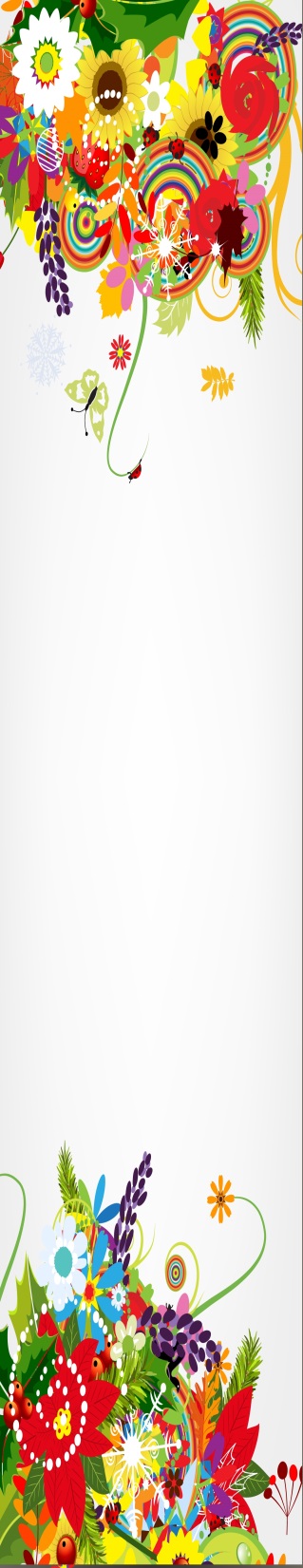 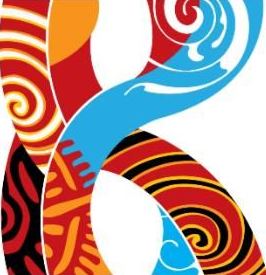 